A változások a szövegben dőlt, félkövér betűtípussal szedve olvashatók.Jelen Hirdetményben szereplő akciós Áruvásárlási és Szolgáltatási Gyorskölcsön konstrukció csak az OTP Bank meghatározott szerződött kereskedői partnereinél (a kifüggesztés helyén), időszakos jelleggel vehető igénybe.*A THM számítás során a folyósítás és az első esedékesség közötti lehetséges legrövidebb időszak - 31 nap - került figyelembe vételre. A jelen Hirdetményben feltűntetett THM értékek meghatározása az aktuális feltételek, illetve a hatályos jogszabályok (83/2010. (III. 25.) Korm. rendelet a teljes hiteldíj mutató meghatározásáról, számításáról és közzétételéről és a veszélyhelyzet megszűnésével összefüggő átmeneti szabályokról és a járványügyi készültségről szóló 2020. évi LVIII. törvény szerinti teljes hiteldíj mutató számítására és közzétételére vonatkozó részletszabályokról) figyelembevételével történt. A THM mértéke a feltételek változása esetén módosulhat.A veszélyhelyzet megszűnésével összefüggő átmeneti szabályokról és a járványügyi készültségről szóló 2020. évi LVIII. törvény értelmében az áruvásárlási és szolgáltatási gyorskölcsön teljes hiteldíj mutató (THM) mértéke nem haladhatja meg a jegybanki alapkamat öt százalékponttal növelt mértékét.Az MNB által közétett jegybanki alapkamat jelenlegi mértéke 0,75%, az áruvásárlási és szolgáltatási gyorskölcsön THM mértéke ennek megfelelően maximum 5,75% lehet. A jegybanki alapkamat esetleges csökkenése esetén a már benyújtott igénylés ellenére az alábbi feltételekkel kölcsönszerződés nem köthető.A teljes hiteldíj mutató mértékére irányadó korlátozást 2020. december 31-ig kell alkalmazni. Amennyiben e határidő nem kerül meghosszabbításra a teljes hiteldíj mutató tekintetében, ezt követően az OTP Bank szerződéskötéskor érvényben lévő hirdetményében meghatározott teljes hiteldíj mutató válik irányadóvá.A reprezentatív példa a termékre irányadó, a teljes hiteldíj mutató meghatározásáról, számításáról és közzétételéről szóló 83/2010. (III. 25.) kormányrendelet szerint, a kereskedelmi kommunikációban megjelenítendő kölcsönösszeg és futamidő figyelembe vételével, az alap konstrukcióra került meghatározásra. A reprezentatív példa pusztán tájékoztatásként szolgál.*A kedvezményes éves ügyleti kamat mértéke a kamatkedvezmény időszaka alatt fix.**Az éves ügyleti kamat mértéke a kamatkedvezmény alkalmazása mellett fix.***A kedvezményes ügyleti kamat figyelembe vételével számított, a kamatkedvezmény időtartama alatt fizetendő törlesztőrészlet.****Az ügyleti kamat figyelembe vételével számított törlesztőrészlet.A Központi Statisztikai Hivatal honlapján közzétett gyorstájékoztató alapján, a 2019. évi éves fogyasztói árindex 3,4%. A díjtételek az Áruvásárlási és Szolgáltatási Gyorskölcsön Üzletszabályzatának „Az egyoldalú szerződésmódosítás szabályai” című pontjában foglalt rendelkezések alapján (a nem szerződésszerű teljesítés következtében kiküldött levelek esetén fizetendő levelezési költség kivételével) a fogyasztói árindex mértékének megfelelően módosításra kerültek 2020. április 1-től.Késedelmes teljesítés esetén a lejárt, meg nem fizetett tartozás után, a hiteldíjon felül késedelmi kamatot kell  fizetni. A késedelmi kamat az alábbiak szerint kerül megállapításra:A késedelmi kamat mértéke: a késedelem időszaka alatt a késedelem időszakában a kölcsönszerződésben kikötött ügyleti kamat másfélszeresének 3 százalékponttal növelt mértéke, de legfeljebb a késedelemmel érintett naptári félévet megelőző hónap első napján érvényes jegybanki alapkamat 39 százalékponttal növelt mértékével megegyező mérték.Az Áruvásárlási és Szolgáltatási Gyorskölcsön-szerződéshez díjmentes, automatikus haláleseti és 51%-os vagy ezt meghaladó mértékű balesetből eredő rokkantsági kockázati biztosítás kapcsolódik. A Biztosító szolgáltatása az Adós a hitelfelvételt (kölcsönszerződés aláírását) követő 90 napon túl bekövetkezett természetes elhalálozása, a hitelfelvételt követő baleseti jellegű halála vagy 51%-os, vagy ezt meghaladó baleseti rokkantság esetén a biztosítási esemény bekövetkezésekor fennálló kölcsön és hiteldíjának visszafizetése. Balesetből eredő 100%-os rokkantság esetén a Biztosító – a balesetből eredő 51%-os vagy a feletti rokkantságra vonatkozó szolgáltatás mellett – 100 000 Ft egyösszegű biztosítási szolgáltatást nyújt. A biztosítási esemény bármelyik OTP Bank Nyrt. fiókban bejelenthető. A biztosítási események részletes leírását a „Hirdetmény az OTP Lakossági Folyószámlahitel (A-Hitel), az OTP Áruvásárlási és Szolgáltatási Gyorskölcsön, a C-Hitel, a Deviza alapú OTP Személyi Kölcsön, a Forint alapú OTP Személyi Kölcsön termékekhez kapcsolódó biztosítások feltételeiről” tartalmazza.Tájékoztatjuk ügyfeleinket, hogy ha hiteligénylésének/hitelkeret emelésének benyújtását megelőzően az OTP Banknál / OTP Jelzálogbanknál / AXA Bank Europe SA Magyarországi Fióktelepénél, fizetési nehézségei áthidalására az alábbi eszközök valamelyikét, vagy azok kombinációját igénybe vette, hiteligénylése/hitelkeret emelésre vonatkozó igénye a Bank belső szabályzatában meghatározott időtartamig elutasításra kerülhet. Ezen eszközök köre:futamidő hosszabbításforintban fix törlesztési periódus azonnali lejáratása prolongációval kombinálvatörlesztés felfüggesztéstörlesztés csökkentéstörlesztés csökkentés/felfüggesztés futamidő hosszabbítással kombinálvakeretcsökkentési megállapodásrészletfizetési megállapodásLTP betéttel kombinált hitelek esetén a havonta fizetett betét összegének csökkentéseTartozásrendező kölcsönAdósságrendező hitelÁthidaló kölcsönOtthonvédelmi Programban rögzített árfolyam melletti 2011. évi feltételű gyűjtőszámlahitelOTP ÁrfolyamrögzítésForintban fix törlesztésű deviza alapú személyi kölcsönök kiváltása, amennyiben a kiváltás engedélyezésére úgy került sor, hogy az ügyfélnekolyan hátralékos tartozása volt, amelyet a kiváltáskor nem tudott rendezni és az tőkésítésre kerültbármely számlája a tartozás leírásával vagy a faktoringnak történő eladással szűnt mega kiváltás időpontjában nem tudott a mindenkori minimálbért elérő, munkaviszonyból származó jövedelmet igazolni.Forintban fix törlesztésű deviza alapú személyi kölcsönök kiváltására 85-120 hónap közötti futamidőre igénybe vett kedvezményes kamatozású forint alapú személyi kölcsönAXA Újrakezdő kölcsönAXA Újrakezdő tartozásrendező kölcsönAXA Piramis kölcsönAXA Fizetési moratóriummal egybekötött részletfizetési megállapodásAXA Fizetési moratóriumTájékoztatjuk ügyfeleinket, hogy azon kölcsönigénylők részére, akik adósként vagy adóstársként adósságrendezési eljárás (Magáncsőd) hatálya alatt állnak, illetőleg adósságrendezési eljárást kezdeményeztek, a természetes személyek adósságrendezéséről szóló 2015. évi CV. törvény 26. § (6) illetve (10) bekezdése alapján hitel- vagy kölcsön nem nyújtható, részükre szerződésmódosításra nem kerülhet sor.Amennyiben a Bank és az Adós közötti jogviszony fennállása alatt az Adós a természetes személyek adósságrendezéséről szóló 2015. évi CV. törvény szerinti adósságrendezési (Magáncsőd védelmi) eljárást kezdeményez, a szerződésre jelen Hirdetmény rendelkezéseit a „Hirdetmény a természetes személyek adósságrendezéséről szóló 2015. évi CV. törvény szerinti adósságrendezési eljárás (Magáncsőd) hatálya alatt, lakossági ügyfelek esetében alkalmazott kamat- díj- és költségekről” című Hirdetményben foglalt eltérésekkel kell alkalmazni.Közzététel: 2020. július 1.OTP Bank Nyrt.HIRDETMÉNYAz OTP Bank SZTENDERD24 elnevezésű Áruvásárlási és Szolgáltatási Gyorskölcsön termékének feltételeiről, hiteldíj, díj és költség tételeirőlHatályos: 2020. július 1-től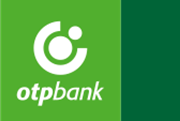 I. A termék igénylésének feltételei és a hiteldíj mértékeKonstrukció megnevezéseSZTENDERD24Kölcsön összegeMinimum	75.000 FtMaximum	1.000.000 FtSaját erő mértéke (kölcsönösszeg függvényében)500.000 Ft-ig minimum	0%500.000 Ft felett minimum	20%Futamidő (fix)	36 hónapInduló, kedvezményes éves ügyleti kamat (a kamatkedvezmény időszaka alatt fix)5,52%Éves ügyleti kamat (a kamatkedvezmény alkalmazása mellett fix)9,36%A kedvezményes időszakra irányadó, a kedvezményes ügyleti kamat figyelembe vételével számított Teljes Hiteldíj Mutató (THM)500 ezer forint összegű, 36 hónap futamidejű kölcsön esetén.5,7%*Teljes Hiteldíj Mutató (THM)500 ezer forint összegű, 36 hónap futamidejű kölcsön esetén.9,9%*Rendszeres törlesztési napVálasztható, a hónap 1. és 28. napja között.II. reprezentatív példaKonstrukció megnevezéseSZTENDERD24Kölcsön összege500.000 FtFutamidő36 hónapInduló, kedvezményes éves ügyleti kamat*5,52%Éves ügyleti kamat**9,36%Induló kedvezményes havi törlesztőrészlet***15.120 FtHavi törlesztő részlet****16.014 FtKölcsön teljes díja76.509 FtA futamidő során fizetendő teljes összeg (törlesztő részletek összege)576.509 FtKedvezményes időszakra irányadó Teljes Hiteldíj Mutató (THM)5,7%Teljes Hiteldíj Mutató (THM)9,9%III. a termék díj- és költségtételeiMegnevezésMértékeFizetendőHitelbírálati díj0%, 0,- FtÜgyintézési díj8.870,- FtMinden olyan ügyben, amellyel kapcsolatban az OTP Bank Nyrt. szerződésben foglaltaktól eltérő feladatokat lát el az ügyfél kérésére.Pl. a prolongáció, a futamidő csökkentése, az ügyfél kérésére történő, hitelszámlákhoz kapcsolódó igazolás kiadása. Előtörlesztési díj teljes előtörlesztés esetén8.870,- Ft,de maximumaz előtörlesztett tartozás összegének 1%-a, amennyiben a előtörlesztés időpontja és a hitel szerződésszerű lejáratának időpontja közötti időtartam meghaladja az egy évet,az előtörlesztett tartozás összegének 0,5%-a, amennyiben a előtörlesztés időpontja és a hitel szerződésszerű lejáratának időpontja közötti időtartam nem haladja meg az egy évet,az előtörlesztés időpontja és a hitel szerződésszerű lejáratának időpontja közötti időtartamra fizetendő hitelkamat összege.A lejárat előtti teljes visszafizetés (teljes előtörlesztés) esetében az adminisztráció költsége.Nem kerül felszámításra, ha a teljes visszafizetett összeg kevesebb, mint kétszázezer forint, és a kölcsön lejárat előtti teljes visszafizetését megelőző 12 hónap alatt egyszer sem teljesített az ügyfél díjmentes részleges előtörlesztést.Előtörlesztési díj részleges előtörlesztés esetén8.870,- Ft,de maximumaz előtörlesztett tartozás összegének 1%-a, amennyiben az előtörlesztés időpontja és a hitel szerződésszerű lejáratának időpontja közötti időtartam meghaladja az egy évet,az előtörlesztett tartozás összegének 0,5%-a, amennyiben az előtörlesztés időpontja és a hitel szerződésszerű lejáratának időpontja közötti időtartam nem haladja meg az egy évet,az előtörlesztés időpontja és a hitel szerződésszerű lejáratának időpontja közötti időtartamra fizetendő hitelkamat összege.Részleges előtörlesztés esetében, ha az ügyfél előtörlesztést teljesít (törlesztőrészlet csökkentés, vagy futamidő rövidítés céljából).Az ügyfél tizenkét havonta egyszer díjmentesen előtörleszthet, amennyiben az előtörlesztés összege nem haladja meg a kétszázezer forintot.Szerződés-módosítási díj13.256,- FtÜgyfél kérésére végrehajtott törlesztés felfüggesztés, törlesztés felfüggesztéssel kombinált prolongáció esetén.Levelezési költség380,- Ft/levélNem szerződésszerű teljesítés következtében kiküldött levelek esetén fizetendő (pl. felmondó levelek küldésekor Adós és Adóstárs esetén is) az ajánlott levelekre vonatkozó mindenkori díjszabás szerint.Levelezési díj94,- Ft/levélA levelezési díj a költség / díj módosítása következtében kiküldött tájékoztató levelek esetén fizetendő. (Adós és Adóstárs esetén is).Hátralékos tartozásokkal kapcsolatos banki tevékenység díja(Monitoring tevékenység díja)Általános esetben1.190,- Ft/hónapA hátralékos tartozás folyamatos kezeléséért, figyeléséért, a felszólítással kapcsolatos tevékenységért szerződés-szegéssel okozott kár megtérítése jogcímén fizetendő díj. Fizetendő a késedelembe esés napján, továbbá a késedelem fennállása esetén havonta kerül terhelésre.Hátralékos tartozásokkal kapcsolatos banki tevékenység díja(Monitoring tevékenység díja)Felmondás kezdeményezése esetén1.805,- Ft/hónapA hátralékos tartozás folyamatos kezeléséért, figyeléséért, a felszólítással kapcsolatos tevékenységért szerződés-szegéssel okozott kár megtérítése jogcímén fizetendő díj. Fizetendő a felmondás kezdeményezésekor.Befizetési lap kiadásának díja362,- Ft/db(285,- Ft + ÁFA)Fizetendő a kölcsön visszafizetéséhez biztosított - a futamidő hónapjainak számával megegyező - garnitúrán túl igényelt befizetési lap darabjai után.IV. Késedelmi kAmatV. Az egyedüli kötelezett elhunyt ügyfelek megörökölt kölcsöneivel kapcsolatban nyújtott kedvezmények az örökös(ök) részéreMegnevezésMértékeFizetendőElőtörlesztési díj teljes előtörlesztés esetén0,- FtEgyedüli kötelezett elhunyt ügyfél örököse a kölcsönt teljes összegben előtörleszti.Ügyintézési díj0,- FtEgyedüli kötelezett elhunyt ügyfél örököse a megörökölt kölcsönhöz adósvédelmi program keretében prolongációt vesz igénybe vagy adóscserével a kölcsön kötelembe belép.Szerződés-módosítási díj0,- FtEgyedüli kötelezett elhunyt ügyfél örököse a megörökölt kölcsönhöz adósvédelmi program keretében törlesztés felfüggesztést, törlesztés felfüggesztéssel kombinált prolongációt vesz igénybe. Levelezési költség és levelezési díj0,- FtA halálesetről való hitelt érdemlő tudomásszerzéstől kezdve, a hagyatéki végzés jogerőre emelkedését követő 30. napig bezárólag a Bank nem számítja fel/utólagosan jóváírja. Hátralékos tartozásokkal kapcsolatos banki tevékenység díja (Monitoring tevékenység díja)0,- FtA halálesetről való hitelt érdemlő tudomásszerzéstől kezdve, a hagyatéki végzés jogerőre emelkedését követő 30. napig bezárólag a Bank nem számítja fel/utólagosan jóváírja. Késedelmi kamatA halálesetről való hitelt érdemlő tudomásszerzéstől kezdve, a hagyatéki végzés jogerőre emelkedését követő 30. napig bezárólag a Bank a késedelmi kamatot nem számít fel/utólagosan jóváírja. A halálesetről való hitelt érdemlő tudomásszerzéstől kezdve, a hagyatéki végzés jogerőre emelkedését követő 30. napig bezárólag a Bank a késedelmi kamatot nem számít fel/utólagosan jóváírja. Biztosítás miatti kamatEgyedüli kötelezett halála esetén, amennyiben a kölcsönhöz érvényesíthető biztosítás is kapcsolódik az ügyfél halálának időpontja és a biztosítási szolgáltatás teljesítése közti időszakban a Bank a kölcsön hiteldíjait (a kölcsön ügyleti kamata) az elhunyt ügyfél hitelszámláján nem számítja fel/utólagosan jóváírja.Egyedüli kötelezett halála esetén, amennyiben a kölcsönhöz érvényesíthető biztosítás is kapcsolódik az ügyfél halálának időpontja és a biztosítási szolgáltatás teljesítése közti időszakban a Bank a kölcsön hiteldíjait (a kölcsön ügyleti kamata) az elhunyt ügyfél hitelszámláján nem számítja fel/utólagosan jóváírja.VI. Az egyedüli kötelezett elhunyt ügyfelek kölcsöneinek lejárat előtti teljes előtörlesztése kapcsán nyújtott kedvezményMegnevezésMértékeFizetendőElőtörlesztési díj teljes előtörlesztés esetén0,- FtEgyedüli kötelezett elhunyt ügyfelek esetén, a halálesetről való hitelt érdemlő tudomásszerzés és a hagyatéki eljárás lezárta közti időszakban a hitelszámlára beérkező, a fennálló hiteltartozással megegyező összegű vagy azt meghaladó mértékű befizetések automatikusan – külön rendelkezés nélkül – a kölcsön teljes előtörlesztésére kerülnek elszámolásra, amely után ügyintézési díjat a Bank nem számít fel.VII. Kiegészítő biztosítási szolgáltatásVIII. Az OTP Banki Adósvédelmi Programmal, az AXA Banknál igénybe vett adósvédelmi eszközökkel és az állami Otthonvédelmi Programmal kapcsolatos tájékoztatásIX. A természetes személyek adósságrendezéséhez kapcsolódó tájékoztatás